           		                    ПРОЕКТ 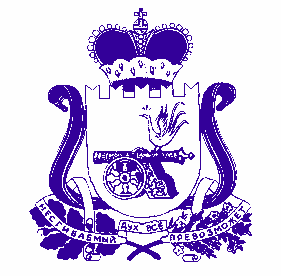 СОВЕТ  ДЕПУТАТОВ ДУХОВЩИНСКОГОГОРОДСКОГО ПОСЕЛЕНИЯ ДУХОВЩИНСКОГО РАЙОНАСМОЛЕНСКОЙ ОБЛАСТИРЕШЕНИЕот _____________ года № _____Об утверждении отчета по исполнению бюджета муниципального образования Духовщинского городского поселения Духовщинского района Смоленской  области за 2017 год	На основании статьи 264.6 Бюджетного Кодекса РФ, статьи 46 Устава Духовщинского городского поселения Духовщинского района Смоленской области, статьи 2.3 Положения о бюджетном процессе в муниципальном образовании Духовщинское городское поселение Духовщинского района Смоленской области, учитывая рекомендации публичных слушаний от _______, рассмотрев заключение Контрольно-ревизионной комиссии муниципального образования «Духовщинский район» Смоленской области от _____ года №___, заслушав решение постоянной комиссии по бюджету, финансовой и налоговой политики, по вопросам муниципального имущества, Совет депутатов Духовщинского городского поселения Духовщинского района Смоленской областиРЕШИЛ:1. Утвердить отчет об исполнении бюджета муниципального образования Духовщинского городского поселения Духовщинского района Смоленской области за 2017 год по доходам в сумме 38 121 251,21 рублей, по расходам в сумме 40 897 847,55 рублей.2. Утвердить доходы бюджета по кодам классификации доходов бюджета муниципального образования Духовщинского городского поселения Духовщинского района Смоленской области за 2017 год, согласно приложению 1 к настоящему решению.3. Утвердить источник финансирования дефицита бюджета муниципального образования Духовщинского городского поселения Духовщинского района Смоленской области по кодам классификации источников финансирования дефицитов за 2017 год, согласно приложению 2 к настоящему решению.4. Утвердить источник финансирования дефицита бюджета муниципального образования Духовщинского городского поселения Духовщинского района Смоленской области за 2017 год по кодам групп, подгрупп, статей, видов источников финансирования дефицита бюджета классификации операций сектора государственного управления, относящихся к источникам финансирования дефицита бюджета, согласно приложению 3 к настоящему решению.5. Утвердить безвозмездные поступления в бюджет муниципального образования Духовщинского городского поселения Духовщинского района Смоленской области за 2017 год, согласно приложению 4 к настоящему решению.6. Утвердить доходы в бюджет муниципального образованияДуховщинского городского поселения Духовщинского района Смоленской области, за исключением безвозмездных поступлений за 2017 год, согласно приложению 5 к настоящему решению.7. Утвердить распределение бюджетных ассигнований по разделам, подразделам, целевым статьям (муниципальным программам и непрограммным направлениям деятельности), группам (группам и подгруппам) видов расходов классификации расходов бюджета муниципального образования Духовщинского городского поселения Духовщинского района Смоленской области» за 2017 год, согласно приложению 6 к настоящему решению.8. Утвердить ведомственную структуру расходов бюджета муниципального образования Духовщинского городского поселения Духовщинского района Смоленской области (распределение бюджетных ассигнований по главным распорядителям бюджетных средств, разделам, подразделам, целевым статьям (муниципальным программам и непрограммным направлениям деятельности), группам (группам и подгруппам) видов расходов классификации расходов бюджетов) за 2017 год, согласно приложению 7 к настоящему решению.9. Утвердить распределение бюджетных ассигнований по муниципальным программам и непрограммным направлениям деятельности муниципального образования Духовщинского городского поселения Духовщинского района Смоленской области за 2017 год в сумме 37 954 033,97 рублей, согласно приложению 8 к настоящему решению.10. Утвердить распределение бюджетных ассигнований по целевым статьям (муниципальным программам и непрограммным направлениям деятельности), группам (группам и подгруппам) видов расходов классификации расходов бюджета муниципального образования Духовщинского городского поселения Духовщинского района Смоленской области за 2017 год, согласно приложению 9 к настоящему решению.11. Настоящее решение подлежит обнародованию путем размещения на информационном стенде в здании Администрации муниципального образования «Духовщинский район» Смоленской области и  размещению в информационно- телекоммуникационной сети «Интернет» на официальном сайте Администрации муниципального образования «Духовщинский район» Смоленской области в разделе «Духовщинское городское поселение».12. Настоящее решение вступает в силу со дня, следующего за днем его обнародования.Глава   муниципального  образованияДуховщинского городского поселенияДуховщинского района Смоленской области          			       				    В.К. Терентьев